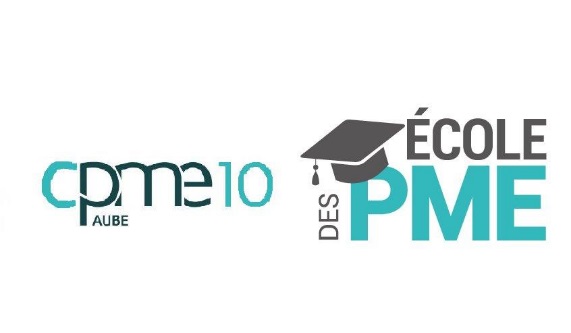 Proposition d’intervention (s) pour les adhérents de l’Ecole des PME.Nom ……………………………………………………………………………………………Prénom ………………………………………………………………………………………Raison sociale  …………………………………………………………………………………Date de création ………………………………………………………………………………Détails des formations proposées : 3 max (1 fiche par proposition)Intitulé : ………………………………………………………………………………………But de la formation……………………………………………………………………………Programme de la formation………………………………………………………………………………………………………………………………………………………………………………………………………………………………………………………………………………………………………………………………………………………………………………………………………………………………………………………………………………………………………………………………………………………………………………………………………………………………………………………………………………………………………………………………………………………………………………………………………………………………………………………………………………………………………………………Durée de la Formation…………………………………………………………………………Nombre de participant mini et maxi …………………………………………………………Besoins techniques ………………………………………………………………………....A retourner par mail à contact@cpme10.com